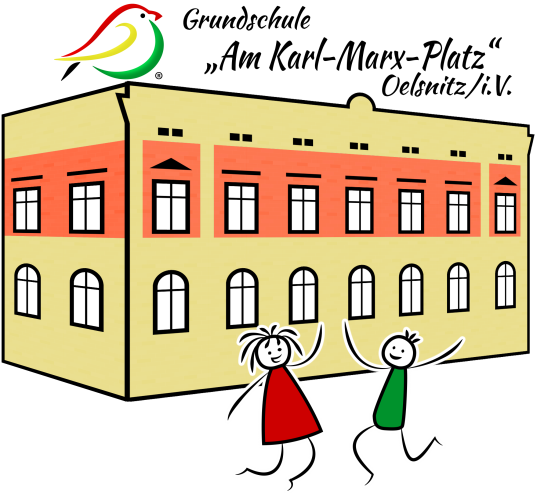 SCHULPROGRAMM ZielsetzungenDie Anforderungen für Erziehung und Bildung werden in drei Dimensionen beschrieben: Wissenserwerb -  Kompetenzentwicklung  - Werteorientierung. Dabei steht in der Grundschule nach wie vor im Mittelpunkt unserer Arbeit die Vorbereitung unserer Schüler auf die weiterführenden Schularten sowie die Ausbildung der Kulturtechniken Lesen, Schreiben und Rechnen. Dem Erlernen einer Fremdsprache kommt größere Bedeutung zu.Stärker als bisher wird der Übergang vom Kindergarten in die Grundschule beachtet.Unser Leitbild„Interessen wecken, Begabungen fördern, Talente entdecken“ soll unseren Schülern ein möglichst  breitgefächertes Angebot unterbreiten.Sowohl im Unterricht, als auch außerschulisch wollen wir Möglichkeiten bieten, aus welchem jedes Kind entsprechend seiner Neigungen wählen und sich weiterentwickeln kann.LeitsätzeDie Lernausgangslage eines Kindes ist die Grundlage für die Gestaltung des Unterrichts. Es werden im Unterricht und außerunterrichtlich verschiedene Angebote unterbreitet, die vielen Interessen unserer Schüler entsprechen. Wir arbeiten eng mit Eltern, Kindereinrichtungen, dem Förderschulzentrum, den weiterführenden Schulen sowie weiteren Bildungseinrichtungen zusammen.Durch Ganztagsangebote bekommen die Schüler zusätzliche Möglichkeiten für ihre Förderung und eine sinnvolle Freizeitgestaltung.Wir wollen jedes Kind fordern und fördern.Schüler mit Migrationshintergrund erhalten vielfältige Angebote zum Erlernen der deutschen Sprache und werden über den Rahmen der VKA-Klasse hinaus unterstützt und im Schulleben integriert.Was haben wir schon erreichtWir haben Kooperationsvereinbarungen mit vier Kindergärten und unserem Schulhort in unserem Einzugsbereich geschlossen.Entsprechend unseres Konzeptes arbeiten wir fachübergreifend und fächerverbindend.	Projekte finden klassenübergreifend und auf Klassenstufenbasis statt.Im außerschulischen Bereich gibt es unter Einbeziehung der Ganztagsangebote unterschiedliche Förderangebote und Betätigungsfelder für verschiedene Interessen und Talente.Traditionen der Schule werden gepflegt und vertieft.Schüler mit Migrationshintergrund erhalten im Fachunterricht sowie in den Stammklassen UnterstützungMaßnahmen und AktionenUnterrichtsentwicklung als gemeinsame AufgabeProfessionalität im Umgang mit der Verschiedenartigkeit der Schüler zur weiteren Steigerung der Qualität des UnterrichtesBildung im DialogUm unsere Kinder vom Kindergarten bis zu den weiterführenden Schulen optimal zu begleiten wollen wir mit verschiedenen Partnern zusammenarbeiten.Ganztagsangebote als GestaltungsspielräumeAusgehend von unserer GTA- Konzeption und den Ergebnissen der Evaluation arbeiten wir an folgenden Schwerpunkten.Integration von Kindern mit MigrationshintergrundZielTermin/Bemerkungen/ErfüllungMedien als Gestaltungsmöglichkeiten eines modernen Unterrichts Nutzen der Möglichkeiten der interaktiven Tafeln im Unterricht zur Differenzierung, Anschauung und Anwendung von WissenAnleiten der Schüler zum selbständigen Lernen, um einen hohen Anteil effektiver Lernzeit zu gewährleistenErarbeitung von Möglichkeiten zum Gewinnen von Informationen aus unterschiedlichen Medien, um diese selbständig nutzen zu könnenEntwicklung einer altersgerechten und lehrplanbezogenen MedienkompetenzWeiterentwicklung der Medienkompetenz der Lehrkräfte durch Fortbildungen an der Schule Lernstandanalysen als Voraussetzung für individuelle Förderung der Schüler in allen KlassenstufenFörderangebote im Lern- und Arbeits- sowie Verhaltensbereich werden unterbreitet (Konzentrationsförderung, Förderung der Motorik, Kinderyoga)Erweiterung der Förderangebote für begabte Schüler (PC; Sport, LEGO WeDo)Nutzung von Tablets für differenziertes Arbeiten im UnterrichtEinsatz schulinterner Tests zur Ermittlung des individuellen Entwicklungsstandes der Schulanfänger in der Schuleingangsphase in folgenden Bereichen: Kognition, Sprache, Emotion, Sozialverhalten und MotorikGanzjährigKL, FLPädagogischer Tag: „Das iPad in Lehrerhand“ am15.08.2023         SLAugust /September 2023KL, FLganzjährigganzjährigganzjährigAugust/September 2023KL Kl.1ZielTermin/ Bemerkungen/ ErfüllungFortsetzung der engen Zusammenarbeit mit den weiterführenden SchulenAbsprachen mit den zukünftigen Klassenleitern der Klasse 5 der OS, um auf Besonderheiten und Auffälligkeiten hinzuweisenWeiterführung der Kooperationsvereinbarungen mit Kindergärten und SchulhortRegelmäßige gemeinsame Absprachen zu Hausaufgaben oder Auffälligkeiten bei Schülern Absprachen zu GTA uns außerunterrichtlichen Angeboten in den Kindereinrichtungen am NachmittagGegenseitige Teilnahme an den Elternabenden und anderen VeranstaltungenTerminabsprachen zwischen Schule und HortUnterstützung bei Projekten Enge Zusammenarbeit mit den Eltern, um optimale Lernergebnisse zu erreichenUmfassende Beratung zum Lernstand, Bildungswegen in Sachsen, Lernauffälligkeiten, TeilleistungsschwächenNutzung der Möglichkeiten der Unterstützung durch die Eltern bei schulischen VeranstaltungenWeitere Intensivierung der Zusammenarbeit mit den „Förderschulzentrum Oberes Vogtland“EA zur Schullaufbahnberatung im März 2024Siehe KooperationsvereinbarungenwöchentlichBeratung im August mit HortleitungganzjährigElterngespräche     im Oktober 2023 Klasse 1KL Kl. 1November 2023 Kl.2, 4KL Kl.2,4März/April 2024 Klasse 3KL Kl. 3„Tag der offenen Tür“ am 20.01.2024         Sportfest, Wandertage etc.Unterstützung bei schwierigen ElterngesprächenTeilnahme von KL bzw. SL an Auswertungsgesprächen bei AVZielTermin/Bemerkungen/ErfüllungSpezifische Angebote in verschiedenen Kompetenzbereichen zur Förderung von Talenten und Begabungen sowie zum Beheben von Defiziten Einbindung von GTA in das Förderkonzept der SchuleZusätzliche Unterstützung des FörderunterrichtsAngebote für Schüler mit TeilleistungsschwächenEntwicklung sozialer KompetenzenEinbindung der Kinder mit MigrationshintergrundAbstimmung der GTA- Konzeption der Schule mit dem Programm des Hortes „Räuberhöhle“ – Unterstützung bei der HausaufgabenbetreuungSeptember 2023 bis Juni 2024 (siehe GTA-Angebote)GTA-Koordinator, SLGTA 2023/24ganzjährigGTA- LeiterSeptember 2023        SLZielTermin/Bemerkungen/ErfüllungIntegration der Kinder aus der VKA-Klasse bei schulischen Projekten und VeranstaltungenNutzung der Integrationsmöglichkeiten der GTAVorstellen und Kennenlernen anderer Kulturen, Traditionen, Sprachen und GewohnheitenIntegration der Kinder im RegelunterrichtCrosslauf, Herbstfest Sept./Okt. 2023WeihnachtsprojektSportfest, Badfest, ProjekteÖffnen der Angebote für Kinder aus DAZ 1 und 2Ganzjährig im Unterricht und bei Projekten sowie SchulveranstaltungenGanzjährig, Absprache der VKA-Lehrer und KL